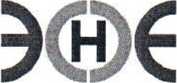 УТВЕРЖДЕНОПротоколом № 26/2017 от «18» сентября 2017 г.СОЮЗ ПРОЕКТИРОВЩИКОВ ЭКСПЕРТНЫЕ ОРГАНИЗАЦИИ ЭЛЕКТРОЭНЕРГЕТИКИОбщего собрания членов Саморегулируемой организации Союз проектировщиков«Экспертные организации электроэнергетики»Председатель Общего собрания членов Саморегулируемой организации Союз проектировщиковки»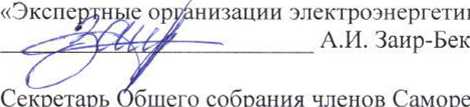 , гулируемой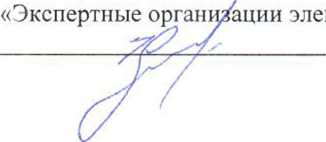 организацииСоюз проектировщиковД.Ю. Юденковктроэнергетики»ПОЛОЖЕНИЕ ОБ ЭКСПЕРТНОМ СОВЕТЕ САМОРЕГУЛИРУЕМОЙ ОРГАНИЗАЦИИ СОЮЗ ПРОЕКТИРОВЩИКОВ «ЭКСПЕРТНЫЕ ОРГАНИЗАЦИИ ЭЛЕКТРОЭНЕРГЕТИКИ»Санкт-Петербург20171. Общие положения Положение определяет статус, основные задачи, порядок формирования, полномочия и порядок работы Экспертного Совета Саморегулируемой организации Союз проектировщиков «Экспертные организации электроэнергетики» (далее по тексту - Союз). Положение разработано в соответствии с требованиями Федерального закона «О саморегулируемых организациях № 315-ФЗ, Градостроительного кодекса Российской Федерации, Устава Союза и внутренних положений Союза.2. Статус Экспертного Совета Экспертный Совет Союза является постоянно действующим коллегиальным органом управления Союза, осуществляющим руководство текущей деятельностью Союза (далее по тексту - «Экспертный Совет»). Экспертный Совет возглавляется Президентом Союза. Экспертный Совет осуществляет свои функции самостоятельно. Экспертный Совет в своей деятельности подотчетен Общему собранию членов Союза. Экспертный Совет при осуществлении своей деятельности взаимодействует с Исполнительным директором Союза, специализированными органами Союза, членами Союза, государственными органами и прочими организациями в рамках своей компетенции.Порядок формирования Экспертного Совета До 01.07.2017 г. Экспертный Совет формируется Общим собранием из числа физических лиц (индивидуальных предпринимателей) - членов Союза и (или) представителей юридических лиц - членов Союза. Экспертный Совет состоит из: Президента Экспертного Совета; членов Экспертного Совета.С 01.07.2017 г. Экспертный Совет формируется из числа физических лиц (индивидуальных предпринимателей) - членов Союза и (или) представителей юридических лиц - членов Союза и независимых членов. Экспертный Совет состоит из: Президента Экспертного Совета; членов Экспертного Совета. Независимыми членами Экспертного Совета являются лица, которые не связаны2трудовыми отношениями с Союзом, его членами. Независимые члены должны составлять не менее 1/3 (одной трети) членов Экспертного Совета. Количественный состав Экспертного Совета, порядок и условия его формирования, деятельности, принятия решений устанавливается Уставом Союза. Общее собрание членов Союза определяет состав Экспертного Совета, избирает Президента Экспертного Совета и членов Экспертного Совета, досрочно прекращает их полномочия. Общим собранием членов Союза избираются не менее 3 (грех) и не более 9 (девяти) человек в Экспертный Совет. Если в члены Экспертного Совета избран индивидуальный предприниматель или руководитель организации - члена Союза, он вправе выступать от имени организации, представлять ее интересы, а также осуществлять все права члена Экспертного Совета без доверенности. В случае если в члены Экспертного Совета избран представитель организации - члена Союза, не являющийся руководителем данного члена Союза, его полномочия должны подтверждаться доверенностью, оформленной в соответствии с действующим законодательством РФ. Голосование по кандидатурам, выдвинутым на должность членов Экспертного Совета осуществляется путем проведения тайного голосования. Избранными считаются кандидаты в члены Экспертного Совета, набравшие квалифицированное большинство голосов (не менее чем 2/3) присутствующих на Общем собрании членов Союза. Срок полномочий членов Экспертного Совета - 2 (два) года. По истечении срока полномочий Экспертный Совет формируется заново. Члены Экспертного Совета могут избираться в Экспертный Совет Союза неограниченное количество раз. Президент Экспертного Совета избирается квалифицированным большинством голосов (не менее чем 2/3) присутствующих на Общем собрании членов Союза тайным голосованием из числа членов Экспертного Совета. Срок полномочий Президента Союза - 2 (два) года. При этом одно и то же лицо может быть Президентом Экспертного Совета 2 (два) и более срока подряд. Полномочия Экспертного Совета или отдельного члена Экспертного Совета могут быть прекращены досрочно. На Общем собрании, на котором принято решение о досрочном прекращении полномочий отдельного члена Экспертного Совета, принимается решение об избрании нового члена Экспертного Совета. Полномочия вновь избранного члена Экспертного Совета прекращаются с истечением срока полномочийЭкспертного Совета. В случае досрочного прекращения полномочий Президента Союза, полномочия вновь избранного Президента Союза не прекращается с истечением срока полномочий Экспертного Совета, в период действия которого был досрочно освобожден от должности Президент Союза. Полномочия вновь избранного Президента Союза прекращаются с истечением срока, указанного в пункте 3.10. настоящего положения. Основаниями для досрочного прекращения полномочий Президента Экспертного Совета или членов Экспертного Совета Союза по решению Общего собрания членов Союза являются следующие обстоятельства: причинение действиями члена Экспертного Совета существенных убытков Союзу; нанесение ущерба деловой репутации Союза; совершение умышленного уголовного преступления, подтвержденное решением суда; сокрытие своей заинтересованности в совершении сделки с участием Союза; недобросовестное исполнение своих обязанностей, повлекшее причинение ущерба интересам Союза; нарушение положений Устава Союза; извлечение личной выгоды из распоряжения имуществом Союза, подтвержденное решением суда; физическая невозможность исполнения полномочий (смерть, признание безвестно отсутствующим, признание недееспособным); в иных случаях, предусмотренных законодательством РФ и внутренними документами Союза. В случае отсутствия Президента Экспертного Совета на заседании Экспертного Совета по уважительной причине его функции в полном объеме на данном заседании может исполнять председательствующий, выбранный большинством голосов из числа присутствующих на заседании членов Экспертного Совета. Уважительными причинами отсутствия члена Экспертного Совета на заседаниях Экспертного Совета могут быть признаны: временная нетрудоспособность, отпуск, несчастный случай, командировка и другое. Квалификационные требования, предъявляемые к членам Экспертного Совета: Наличие высшего профессионально - технического образования; Стаж работы на руководящих должностях по соответствующим видам4профессиональной деятельности должен составлять не менее чем пять лет.Компетенция Экспертного Совета К компетенции Экспертного Совета относится решение вопросов, которые не относятся к исключительной компетенции Общего собрания и компетенции Исполнительного директора Союза. Компетенция Экспертного Совета: принятие решения о вступлении в члены Союза или об исключении из членов Союза по основаниям и в порядке, предусмотренном действующим законодательством, Уставом Союза, Положением «О членстве, в том числе о требованиях к членам, о размере, порядке расчета и уплаты вступительных взносов, членских взносов» и иными внутренними документами Союза; принятие решения об участии Союза в других организациях, за исключением вступления в ассоциацию (союз) саморегулируемых организаций. торгово- промышленную палату, выхода из состава этих организаций; установление порядка осуществления Исполнительным директором Союза руководства текущей деятельностью Союза; создание филиалов и открытие представительств Союза; создание специализированных органов Союза, утверждение положений о таких органах и правил осуществления ими деятельности; определение продолжительности плановой проверки деятельности организаций - членов Союза; утверждение перечня лиц, кандидатуры которых могут предлагаться в качестве судей Третейского суда, образованного Союзом; представление Общему собранию членов Союза кандидата либо кандидатов для назначения на должность Исполнительного директора Союза; принятие решений о проведении проверок деятельности Исполнительного директора Союза; назначение аудиторской организации (аудитора) для проверки ведения бухгалтерского учета и финансовой (бухгалтерской) отчетности Союза; определение, в соответствии с установленными требованиями, представителей Союза для участия в обсуждении проектов федеральных законов и иных нормативных правовых актов Российской Федерации. субъектов Российской Федерации,государственных программ по вопросам, связанным с предметом саморегулирования5Союза; принятие решений о направлении представителей Союза на съезды, конференции и иные собрания Национального объединения саморегулируемых организаций, выдвижение кандидатур в комитеты и другие структуры Национального объединения саморегулируемых организаций, иные действия, требующие по ним решения коллегиального органа управления Союзом в соответствии с утвержденным регламентом Национального объединения саморегулируемых организаций; утверждение Положения «Об организации профессионального обучения, аттестации работников членов саморегулируемой организации»; утверждение Положения «Об информационной открытости»; утверждение Положения «О контроле за деятельностью своих членов в части соблюдения ими требований стандартов и правил саморегулируемой организации, условий членства в саморегулируемой организации»; утверждение вступающих в силу с 01.07.2017 г. Квалификационных стандартов Союза, а также Стандартов и Правил предпринимательской или профессиональной деятельности, обязательных для выполнения всеми членами Союза; утверждение вступающего в силу с 01.07.2017 г. Положения «О страховании членами саморегулируемой организации риска гражданской ответственности, которая может наступить в случае причинения вреда вследствие недостатков работ, которые оказывают влияние на безопасность объектов капитального строительства, об условиях такого страхования» в случае принятия решения о таком страховании; утверждение вступающего в силу с 01.07.2017 г. Положения «О страховании риска ответственности за нарушение членами саморегулируемой организации условий договора подряда на подготовку проектной документации, а также условия такого страхования» в случае принятия решения о таком страховании; решение иных вопросов, указанных законодательстве РФ, в Уставе и внутренних документах Союза, или которые не составляют исключительную компетенцию Общего собрания членов Союза и компетенцию Исполнительного директора Союза.Компетенция Президента Союза: созывает заседания Экспертного Совета; председательствует на заседаниях Экспертного Совета и возглавляет их; организует ведение протокола на заседаниях Экспертного Совета; осуществляет контроль по выполнению решений Общего собрания; осуществляет координацию деятельности Экспертного Совета, Исполнительной дирекции и Комитетов Союза; представляет Экспертному Совету рекомендации по заявлениям о приеме в члены и исключении из членов Союза; осуществляет контроль и несет ответственность в пределах своей компетенции за использование средств и имущества Союза в соответствии с его уставными целями; рассматривает сообщения заинтересованных лиц относительно заключаемых с Союзом сделок; совместно с Исполнительным директором осуществляет подготовку и представление Общему собранию финансового плана, сметы, годового отчета и годового бухгалтерского баланса Союза; курирует подготовку к проведению Общего собрания, обеспечивает ведение протоколов и оформление итоговых документов; осуществляет руководство координацией маркетинговых исследований Союза в интересах своих членов на российских и зарубежном товарном, финансовом и трудовом рынках и разработкой рекомендаций по работе на российском и зарубежных рынках; представляет интересы Союза во взаимоотношениях с органами государственной власти, российскими, зарубежными и международными профессиональными и общественными объединениями и организациями, средствами массовой информации; предлагает Экспертному Совету и Общему Собранию кандидата (либо кандидатов) для выбора на должность Исполнительного директора Союза; осуществляет руководство научно-методической и образовательной деятельностью Союза; определяет совместно с Исполнительным директором кадровую политику Союза; определяет совместно с Исполнительным директором направления использования и размещения финансовых ресурсов Союза; решает иные вопросы в рамках своей компетенции, не отнесенные к компетенции Общего собрания, Экспертного Совета и Исполнительного директора Союза.Порядок работы Экспертного Совета Заседание Экспертного Совета проводятся по мерс необходимости, но не реже одного раза в месяц. Заседания Экспертного Совета созываются по инициативе Президента Экспертного7Совета или Исполнительного директора Союза, а также по инициативе группы членов Экспертного Совета Союза, составляющей не менее 2/3 от общего числа членов Экспертного Совета. Все решения Экспертного Совета принимаются простым большинством голосов членов Экспертного Совета, присутствующих на заседании, за исключением случаев, установленных Уставом Союза. При равном распределении голосов голос Президента Экспертного Совета или председательствующего на данном заседании является решающим. Решение о приеме в члены Союза и об отказе в приеме в члены Союза принимается Экспертным Советом простым большинством голосов присутствующих па его заседании членов Экспертного Совета. Каждый член Экспертного Совета при голосовании имеет один голос. По способу проведения голосование должно быть открытым. Кворумом является присутствие на заседаниях Экспертного Совета не менее половины членов Экспертного Совета или их представителей. Протокол заседания Экспертного Совета ведется секретарем заседания Экспертного Совета, который назначается Председателем Экспертного Совета. При отсутствии секретаря заседания Экспертного Совета, исполняющий его обязанности избирается из присутствующих на заседании Экспертного Совета. В протоколе заседания Экспертного Совета отражаются место, дата и время проведения заседания Экспертного Совета, окончательная повестка дня заседания Экспертного Совета, фамилии присутствующих на заседании членов Экспертного Совета или их представителей, фамилии членов Экспертного Совета, выступивших в прениях, краткое изложение хода обсуждения вопросов, результаты голосования и принятые решения по каждому вопросу повестки дня. Протокол заседания Экспертного Совета подписывается председательствующим на заседании Экспертного Совета и секретарем заседания Экспертного Совета (в случае отсутствия секретаря - его заместителем, в случае отсутствия заместителя - временно исполняющим обязанности секретаря заседания Экспертного Совета).Заключительные положения Настоящее Положение утверждается Общим собранием членов Союза и вступает в силу с момента принятия его на Общем собрании членов Союза, за исключением пунктов, в которых прямо указано об ином сроке вступления их в силу. Настоящее Положение в соответствии с п. 14 ст. 55.5. Градостроительного кодекса РФ в срок не позднее чем через 3 (три) дня со дня его принятия подлежит размещению на официальном сайте Союза в сети «Интернет» и направлению на бумажном носителе или в форме электронных документов (пакета электронных документов), подписанных Союзом с использованием усиленной квалифицированной электронной подписи, в орган надзора за саморегулируемыми организациями. Решение о внесении изменений и дополнений в настоящее Положение принимается Общим собранием членов Союза в том же порядке, что и решение об утверждении настоящего Положения. В случае, если отдельные нормы настоящего Положения вступят в противоречие с законодательством Российской Федерации и/или Уставом Союза, они утрачивают силу, и применяются соответствующие нормы законодательства Российской Федерации и Устава Союза.В настоящем документе прошито и пронумеровано . у (	)	листИсполнитештый директор! Д.Ю. Юденков/